Lesson 6 Practice ProblemsDraw a diagram to represent each of these situations. Then write an addition expression that represents the final temperature.The temperature was  and then fell .The temperature was  and then rose .The temperature was  and then fell .The temperature is -2. If the temperature rises by 15, what is the new temperature?At midnight the temperature is -6. At midday the temperature is 9. By how much did the temperature rise?Complete each statement with a number that makes the statement true. _____ <  _____ <   < _____ <  _____ > (From Unit 7, Lesson 1.)Match the statements written in English with the mathematical statements. All of these statements are true.The number -15 is further away from 0 than the number -12 on the number line.The number -12 is a distance of 12 units away from 0 on the number line.The distance between -12 and 0 on the number line is greater than -15.The numbers 12 and -12 are the same distance away from 0 on the number line.The number -15 is less than the number -12.The number 12 is greater than the number -12.(From Unit 7, Lesson 5.)Evaluate each expression.(From Unit 4, Lesson 13.)Decide whether each table could represent a proportional relationship. If the relationship could be proportional, what would be the constant of proportionality?The number of wheels on a group of buses.The number of wheels on a train.(From Unit 5, Lesson 4.)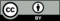 © CC BY Open Up Resources. Adaptations CC BY IM.number of busesnumber of wheelswheels per bus53084810601590number of train carsnumber of wheelswheels per train car20184302644034450424